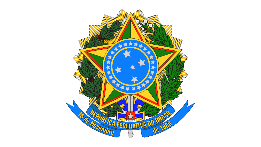 Ministério da Educação
Universidade Federal de Alfenas
Rua Gabriel Monteiro da Silva, 700 - Bairro centro, Alfenas/MG - CEP 37130-001
Telefone: (35)3701-9015 - http://www.unifal-mg.edu.br
  CONCURSO PÚBLICO (OU PROCESSO SELETIVO) - EDITAL Nº ___/____ ANEXO III – CRITÉRIOS E RELATÓRIO DE AVALIAÇÃO DA PROVA DE TÍTULOSNome do Candidato:  	I - ATIVIDADE - FORMAÇÃO ACADÊMICACONCURSO PÚBLICO (OU PROCESSO SELETIVO) - EDITAL Nº ___/____ ANEXO III – CRITÉRIOS E RELATÓRIO DE AVALIAÇÃO DA PROVA DE TÍTULOSNome do Candidato:  	II – ATIVIDADES DE ENSINOCONCURSO PÚBLICO (OU PROCESSO SELETIVO) - EDITAL Nº ___/____ ANEXO III – CRITÉRIOS E RELATÓRIO DE AVALIAÇÃO DA PROVA DE TÍTULOSNome do Candidato:  	II – ATIVIDADES DE ENSINO (CONTINUAÇÃO)CONCURSO PÚBLICO (OU PROCESSO SELETIVO) - EDITAL Nº ___/____ ANEXO III – CRITÉRIOS E RELATÓRIO DE AVALIAÇÃO DA PROVA DE TÍTULOSNome do Candidato:  	III – ATIVIDADES DE PESQUISACONCURSO PÚBLICO (OU PROCESSO SELETIVO) - EDITAL Nº ___/____ ANEXO III – CRITÉRIOS E RELATÓRIO DE AVALIAÇÃO DA PROVA DE TÍTULOSNome do Candidato:  	III – ATIVIDADES DE PESQUISA (CONTINUAÇÃO)CONCURSO PÚBLICO (OU PROCESSO SELETIVO) - EDITAL Nº ___/____ ANEXO III – CRITÉRIOS E RELATÓRIO DE AVALIAÇÃO DA PROVA DE TÍTULOSNome do Candidato:  	III – ATIVIDADES DE PESQUISA (CONTINUAÇÃO)CONCURSO PÚBLICO (OU PROCESSO SELETIVO) - EDITAL Nº ___/____ ANEXO III – CRITÉRIOS E RELATÓRIO DE AVALIAÇÃO DA PROVA DE TÍTULOSNome do Candidato:  	III – ATIVIDADES DE PESQUISA (CONTINUAÇÃO)*Obs: A concessão de patentes, licenças e registros de softwares eliminará a pontuação dos respectivos pedidos constantes nos itens 47 e 49CONCURSO PÚBLICO (OU PROCESSO SELETIVO) - EDITAL Nº ___/____ ANEXO III – CRITÉRIOS E RELATÓRIO DE AVALIAÇÃO DA PROVA DE TÍTULOSNome do Candidato:  	IV - ATIVIDADES DE EXTENSÃOCONCURSO PÚBLICO (OU PROCESSO SELETIVO) - EDITAL Nº ___/____ ANEXO III – CRITÉRIOS E RELATÓRIO DE AVALIAÇÃO DA PROVA DE TÍTULOSNome do Candidato:  	V – ATIVIDADE GESTÃO ACADÊMICACONCURSO PÚBLICO (OU PROCESSO SELETIVO) - EDITAL Nº ___/____ ANEXO III – CRITÉRIOS E RELATÓRIO DE AVALIAÇÃO DA PROVA DE TÍTULOSNome do Candidato:  	V – ATIVIDADE GESTÃO ACADÊMICA (CONTINUAÇÃO)VI– ATIVIDADE EXPERIÊNCIA PROFISSIONAL*** O candidato deverá comprovar as atividades desenvolvidas durante a experiência profissional.CONCURSO PÚBLICO (OU PROCESSO SELETIVO) - EDITAL Nº ___/____ ANEXO III – CRITÉRIOS E RELATÓRIO DE AVALIAÇÃO DA PROVA DE TÍTULOSNome do Candidato:  	Tabela de pontuação Exclusiva para os Concursos na Área de ArtesVI – ATIVIDADE EXPERIÊNCIA PROFISSIONALAs dimensões atividades de ensino, atividades de pesquisa, atividades de extensão, gestão acadêmica e experiência profissional sejam pontuados somente os últimos 10 anos de atividades.CONCURSOS PÚBLICOSPROCESSOS SELETIVOSATIVIDADESPONTUAÇÃO DO CANDIDATOPONTUAÇÃO DA BANCA1. Doutorado concluído na área do concurso.452. Outro Doutorado concluído na área do concurso.183. Mestrado concluído na área do concurso.264. Outro mestrado concluído na área do concurso105. Estágio de pós-doutorado na área do concurso ou em área correlataMáximo de 3 anos6/ano6 . Especialização com carga horária mínima de 360 horas, na área do concurso ou em área correlata.Máximo 3 títulos2,0 pontos/título7 . Participação em cursos, na área do concurso ou em área correlata, com carga horária inferior a 120 horas. Máximo 1,0 ponto0,008 ponto/hora8. Curso de aperfeiçoamento na área do concurso ou correlata. Com carga horária >= 120 horas.Máximo 1,0 ponto0,1 ponto/hora9. Residência ProfissionalMáximo 2 residências6 pontos/residênciaTOTALPERCENTUAL NORMALIZADO (IQ)ATIVIDADESPONTUAÇÃO DO CANDIDATOPONTUAÇÃO DA BANCA1. Docência na educação básica0,0005 ponto/hora- aula2. Docência no ensino superior, na graduação, na área do concurso0,005 ponto/hora-aula3. Docência no ensino superior, na graduação, em área correlata ao concurso0,0025 ponto/hora- aula4. Docência de magistério superior, na graduação, em área não correlata ao concurso.0,0015/ hora-aula5. Docência de Magistério Superior, nagraduação no Ensino a Distância(EAD).0,005 ponto/hora-aula6. Docência em magistério superior Latu sensu0,0050 ponto7. Docência em magistério superior Stricto sensu0,01 ponto/hora-aula8. Estágio em docência em programa de pós-graduação Stricto sensu0,0025 pontos/ hora9. Tutoria em educação à distância (EAD)0,0025 pontos/ hora10. Orientação de tese de doutorado defendida e   aprovada4 pontos/orientação11. Co-orientação de tese de doutoradodefendida e aprovada3 pontos/orientação12. Orientação de dissertação de mestrado defendida e aprovada2 pontos/ orientação13. Co-orientação de dissertação de mestradodefendida e aprovada1,5 ponto/orientação14. Orientação de monografia em cursos de especialização ou aperfeiçoamento concluída.0,25 pontos/orientação15. Orientação de trabalho de conclusão de curso de graduação concluída.0,5 ponto/ orientação16. Orientação de bolsista de iniciação científica, em projeto aprovado por IES ou instituições de pesquisa e vinculado a bolsa concluída.16. Orientação de bolsista de iniciação científica, em projeto aprovado por IES ou instituições de pesquisa e vinculado a bolsa concluída.16. Orientação de bolsista de iniciação científica, em projeto aprovado por IES ou instituições de pesquisa e vinculado a bolsa concluída.1 ponto/orientação17. Orientação de bolsista de iniciação científica, em projeto aprovado por IES ou instituições de pesquisa, não vinculado a bolsa concluída.17. Orientação de bolsista de iniciação científica, em projeto aprovado por IES ou instituições de pesquisa, não vinculado a bolsa concluída.17. Orientação de bolsista de iniciação científica, em projeto aprovado por IES ou instituições de pesquisa, não vinculado a bolsa concluída.0,5 ponto/ orientação18. Co-orientação de monografia, trabalho de conclusão de curso e de iniciação científica concluída18. Co-orientação de monografia, trabalho de conclusão de curso e de iniciação científica concluída18. Co-orientação de monografia, trabalho de conclusão de curso e de iniciação científica concluída0,1 ponto/orientação19. Supervisão de estágio em entidadeconveniada com a IES, exceto para atividades docentes, nos últimos 5 anos concluída19. Supervisão de estágio em entidadeconveniada com a IES, exceto para atividades docentes, nos últimos 5 anos concluída0,5 ponto/semestre0,5 ponto/semestre20. Tutor orientador de grupo PET (Programa de Educação Tutorial) nos últimos 5 anos concluída0,5 ponto/tutoria0,5 ponto/tutoria0,5 ponto/tutoria21. Participação em exame de qualificação e trabalho de conclusão de curso de graduação, exceto o orientador. Máximo 2 pontos.0,1 ponto/participação0,1 ponto/participação0,1 ponto/participaçãoTOTALPERCENTUAL NORMALIZADOATIVIDADEPONTUAÇÃO DO CANDIDATOPONTUAÇÃO DA BANCA1. Artigos científicos na íntegra publicados ou aceitos para publicação em periódicos especializados na área do concurso, conforme classificação adotada pelo sistemaQualis da CAPES.Qualis A1 (Redação dada pela Resolução Consuni 04/2023)4,0 pontos/artigoQualis A2 (Redação dada pela Resolução Consuni 04/2023)3,5 pontos/artigoQualis A3 (Redação dada pela Resolução Consuni 04/2023)3,0 pontos/artigoQualis A4 (Redação dada pela Resolução Consuni 04/2023)2,5 pontos/artigoQualis B1 (Redação dada pela Resolução Consuni 04/2023)2,0 ponto/artigoQualis B2 (Redação dada pela Resolução Consuni 04/2023)1,5 ponto/artigoQualis B3 (Redação dada pela Resolução Consuni 04/2023)1,0 ponto/artigoQualis B4 (Redação dada pela Resolução Consuni 04/2023)0,5 ponto/artigoQualis C (Redação dada pela Resolução Consuni 04/2023)0,2 ponto/artigoSem Qualis (Redação dada pela Resolução Consuni 04/2023)0,1 ponto/artigo2. Trabalho científico premiado em evento internacional, na área do concurso.1,5 ponto/prêmio3. Trabalho científico premiado em evento nacional, na área do concurso.0,5 ponto/prêmio4. Trabalho científico premiado em evento regional, na área do concurso.0,1 ponto/prêmio5. Resumo publicado em anais de evento científico internacional, na área do concurso ou em área correlata.0,5 ponto/resumo6. Resumo publicado em anais de evento científico nacional, na área do concurso ou em área correlata.0,2 ponto/resumo7. Resumo publicado em anais de evento científico regional ou local na área do concurso ou em área correlata.0,1 ponto/resumo8. Artigo publicado na íntegra em anais de eventocientífico internacional sem classificação no qualis, na área do concurso ou em área correlata.1,5 ponto/artigo9. Artigo publicado na íntegra em anais de evento científico nacional sem classificação no qualis, na área do concurso ou em área correlata.0,5 ponto/artigo10. Coordenação de evento científico internacional2,0 pontos/evento11. Coordenação de evento científico nacional1,0 ponto/evento12. Coordenação de evento científico regional0,5 ponto/evento13. Coordenação de evento científico local0,25 ponto/evento14. Participação em comissão organizadora de evento científico internacional1 ponto/evento15. Participação em comissão organizadora de eventocientífico nacional0,5 ponto/evento16. Participação em comissão organizadora de evento científico regional0,25 ponto/evento17. Participação em comissão organizadora de eventocientífico local0,1 ponto/evento18. Participação em evento científico internacional0,5 ponto/evento19. Participação em evento científico nacional0,25 ponto/evento20. Participação em evento científico regional (congresso,simpósio e outros)1 ponto/evento20. Participação em evento científico regional (congresso, simpósio e outros) (Redação dada pela Resolução nº 59, de 04.12.2018)0,1 ponto/evento21. Participação em evento científico0,1 ponto/evento22.	Membro	avaliador	de	trabalhos	científicos apresentados em eventos.0,3 ponto/evento23. Curso ministrado em evento científico Máximo 2 pontos.0,02 ponto/curso24. Palestra, conferência proferida ou membro de mesa redonda em evento científico internacional2 pontos/evento25. Palestra, conferência proferida ou membro de mesa redonda em evento científico nacional1 ponto/evento26. Palestra, conferência proferida ou membro de mesa redonda em evento científico regional0,5 ponto/evento27. Palestra, conferência proferida ou membro de mesaredonda em evento científico local0,25 ponto/evento28. Coordenação de projeto científico aprovado por agência de fomento à pesquisa2 pontos/projeto29. Coordenação de projeto científico sem recurso de agência de fomento à pesquisa1 ponto/projeto30. Bolsista produtividade em pesquisa0,5 ponto/ano31. Membro colaborador de projeto científico aprovado ou não por agência de fomento à pesquisa0,5 ponto/projeto32. Editor-chefe de revista científica indexada no Institute of Science Index (ISI)4 pontos/ano33. Editor-chefe de revista científica não indexada no ISI1 ponto/ano34. Membro do corpo editorial de revista científicaindexada no ISI1 ponto/ano35. Membro do corpo editorial de revista científica não indexada no ISI ou de editoras e de jornais0,5 ponto/ano36. Avaliação ad-hoc de publicações científicas indexadas0,1 ponto/avaliação37. Avaliação ad-hoc de publicações científicas não-indexadas e outros0,01 ponto/avaliação38. Autoria de livro na área do concurso ou área correlata, cadastrado no ISBN4 pontos/livro39. Organizador de livro na área do concurso ou área correlata, cadastrado no ISBN2 pontos/livro40. Autoria de capítulo de livro na área do concurso ou área correlata, cadastrado no ISBN1 ponto/capítulo41. Tradução de livro na área do concurso ou área correlata, cadastrado no ISBN2,5 pontos/livro2,5 pontos/livro42. Autoria de manual técnico, relatório ou caderno didático publicado por editora0,2 ponto/publicação0,2 ponto/publicação43. Tradução de artigo ou ensaio na área do concurso, cadastrado no ISBN ou ISSN0,2 pontos/artigo0,2 pontos/artigo44. Tradução de capítulo de livro na área do concurso, cadastrado no ISBN1 ponto/capítulo1 ponto/capítulo45. Revisão técnica de livros0,5 ponto/livro0,5 ponto/livro46. Patentes e licenças com certificados emitidos por autoridade competente4 pontos/registro4 pontos/registro47. Pedido de patente ou de licença, com número de protocolo emitido por autoridade competente3 pontos/pedido*3 pontos/pedido*48. Registro de software com certificado emitido por autoridade competente3 pontos/pedido3 pontos/pedido49. Pedido de registro de software com número de protocolo emitido por autoridade competente2 pontos/pedido*2 pontos/pedido*50. Autoria de software livre com número de ISBN1 ponto/software1 ponto/software51. Participação em Banca Examinadora de defesa de tese de doutorado, exceto o orientador2 pontos/banca2 pontos/banca52. Participação em  Banca Examinadora de defesa de dissertação de mestrado, exceto o orientador1 ponto/banca1 ponto/banca53. Participação em  Banca Examinadora de defesa de monografia, Latu sensu.Máximo 2 pontos0,1 ponto/banca54.	Publicação	de	texto	literário	em	jornais	ou suplementos artístico-literários. (Internacional)0,2 ponto/publicação55.	Publicação	de	texto	literário	em	jornais	ou suplementos artístico-literários. (Nacional)0,05 ponto/publicação56.	Publicação	de	texto	literário	em	jornais	ou suplementos artístico-literários. (Local/regional)0,005 ponto/publicação57.	Avaliação de   projetos,   encaminhados   por agência de fomento a pesquisa, por projeto avaliado0,1 ponto/avaliaçãoTOTALPERCENTUAL NORMALIZADOATIVIDADESPONTUAÇÃO DO CANDIDATOPONTUAÇÃO DA BANCA1. Coordenação de programa de extensão aprovado por instituição de pesquisa ou Instituição de EnsinoSuperior com recursos de agência de fomento.2 pontos/ano2. Coordenação  de programa  de extensão aprovadopor instituição de pesquisa ou Instituição de Ensino Superior sem recursos de agência de fomento.1 ponto/ano3. Sub-coordenação de programa de extensão aprovado por instituição de pesquisa ou Instituição de Ensino Superior com ou sem recursos de agência defomento.0,5 ponto/ano4. Coordenação de projeto de extensão aprovado por instituição de pesquisa ou Instituição de Ensino Superior com recursos de agência de fomento.2 pontos/projeto5. Docência de magistério superior, na graduação, noEAD0,005pontos/hora-aula6. Coordenação de projeto de extensão aprovado por instituição de pesquisa ou Instituição de Ensino Superior sem recursos de agência de fomento.1 ponto/projeto7. Sub-coordenação de projeto de extensão aprovado por instituição de pesquisa ou Instituição de Ensino Superior com ou sem recursos de agência de fomento.0,5 ponto/projeto8. Membro colaborador de programa de extensão aprovado por instituição de pesquisa ou Instituição de Ensino Superior com ou sem recursos de agência defomento.0,25 ponto/ ano9. Membro colaborador de projeto de extensão aprovado por instituição de pesquisa ou Instituição de Ensino Superior com ou sem recursos de agência defomento.0,25 ponto/ projeto10. Coordenação de curso de extensão.Máximo 2 pontos0,25 ponto/curso11. Assessoria, consultoria, perícia ou auditoria científica, técnica e/ou administrativa certificadas porautoridade competente0,5 ponto/ atividade12. Curso ministrado em projeto de extensão0,02 ponto/hora-aulaTOTALPERCENTUAL NORMALIZADOATIVIDADESATIVIDADESATIVIDADESATIVIDADESATIVIDADESPONTUAÇÃO DO CANDIDATOPONTUAÇÃO DA BANCA1. Exercício técnico-profissional, de graduação ou pós- graduação, na área do concurso ou área correlata. Não serão computados o tempo de estágio, monitoria, docência, residência em saúde ou bolsa de estudoscurriculares.1. Exercício técnico-profissional, de graduação ou pós- graduação, na área do concurso ou área correlata. Não serão computados o tempo de estágio, monitoria, docência, residência em saúde ou bolsa de estudoscurriculares.1. Exercício técnico-profissional, de graduação ou pós- graduação, na área do concurso ou área correlata. Não serão computados o tempo de estágio, monitoria, docência, residência em saúde ou bolsa de estudoscurriculares.1. Exercício técnico-profissional, de graduação ou pós- graduação, na área do concurso ou área correlata. Não serão computados o tempo de estágio, monitoria, docência, residência em saúde ou bolsa de estudoscurriculares.1. Exercício técnico-profissional, de graduação ou pós- graduação, na área do concurso ou área correlata. Não serão computados o tempo de estágio, monitoria, docência, residência em saúde ou bolsa de estudoscurriculares.0,5 ponto/semestre2. Coordenador de curso de pós-graduação Stricto sensu2. Coordenador de curso de pós-graduação Stricto sensu2. Coordenador de curso de pós-graduação Stricto sensu2. Coordenador de curso de pós-graduação Stricto sensu2. Coordenador de curso de pós-graduação Stricto sensu2 pontos/semestreVice ou Adjunto Coordenador graduação Stricto sensudecursodepós-1 ponto/semestre3. Coordenador de curso de pós-graduação Latu sensu3. Coordenador de curso de pós-graduação Latu sensu3. Coordenador de curso de pós-graduação Latu sensu3. Coordenador de curso de pós-graduação Latu sensu3. Coordenador de curso de pós-graduação Latu sensu1 ponto/semestreVice ou Adjunto   Coordenadorgraduação Latu sensudecursodepós-0,5ponto/semestre4. Coordenador de curso de graduação4. Coordenador de curso de graduação4. Coordenador de curso de graduação4. Coordenador de curso de graduação4. Coordenador de curso de graduação2 pontos/semestreVice ou Adjunto Coordenador de curso de graduaçãoVice ou Adjunto Coordenador de curso de graduaçãoVice ou Adjunto Coordenador de curso de graduaçãoVice ou Adjunto Coordenador de curso de graduaçãoVice ou Adjunto Coordenador de curso de graduação0,5 ponto/semestre5. Coordenador de extensão5. Coordenador de extensão5. Coordenador de extensão5. Coordenador de extensão5. Coordenador de extensão2 pontos/semestreVice ou Adjunto Coordenador de extensãoVice ou Adjunto Coordenador de extensãoVice ou Adjunto Coordenador de extensãoVice ou Adjunto Coordenador de extensãoVice ou Adjunto Coordenador de extensão0,5 ponto/semestre6. Diretor de Unidade Acadêmica ou Chefe de unidade ou correspondente acadêmica ou unidade equivalente6. Diretor de Unidade Acadêmica ou Chefe de unidade ou correspondente acadêmica ou unidade equivalente6. Diretor de Unidade Acadêmica ou Chefe de unidade ou correspondente acadêmica ou unidade equivalente6. Diretor de Unidade Acadêmica ou Chefe de unidade ou correspondente acadêmica ou unidade equivalente6. Diretor de Unidade Acadêmica ou Chefe de unidade ou correspondente acadêmica ou unidade equivalente2 pontos/semestreVice-Diretor de Unidade Acadêmica ou Vice-Chefe de unidade acadêmica ou unidade equivalenteVice-Diretor de Unidade Acadêmica ou Vice-Chefe de unidade acadêmica ou unidade equivalenteVice-Diretor de Unidade Acadêmica ou Vice-Chefe de unidade acadêmica ou unidade equivalenteVice-Diretor de Unidade Acadêmica ou Vice-Chefe de unidade acadêmica ou unidade equivalenteVice-Diretor de Unidade Acadêmica ou Vice-Chefe de unidade acadêmica ou unidade equivalente0,5 ponto/semestre7. Participação em comissão temporária de instituições de ensino.7. Participação em comissão temporária de instituições de ensino.7. Participação em comissão temporária de instituições de ensino.7. Participação em comissão temporária de instituições de ensino.7. Participação em comissão temporária de instituições de ensino.0,1 ponto/participação8. Membro de conselho universitário, órgãos colegiadose comissões permanentes8. Membro de conselho universitário, órgãos colegiadose comissões permanentes8. Membro de conselho universitário, órgãos colegiadose comissões permanentes8. Membro de conselho universitário, órgãos colegiadose comissões permanentes8. Membro de conselho universitário, órgãos colegiadose comissões permanentes0,25 ponto/ano9. Membro de órgão representativo de classe9. Membro de órgão representativo de classe9. Membro de órgão representativo de classe9. Membro de órgão representativo de classe9. Membro de órgão representativo de classe0,3 ponto/ano10. Participação em Banca Examinadora de Concurso Público para admissão de docente em IES pública10. Participação em Banca Examinadora de Concurso Público para admissão de docente em IES pública10. Participação em Banca Examinadora de Concurso Público para admissão de docente em IES pública10. Participação em Banca Examinadora de Concurso Público para admissão de docente em IES pública10. Participação em Banca Examinadora de Concurso Público para admissão de docente em IES pública2 pontos/banca11. Participação em Banca Examinadora de ProcessoSeletivo para admissão de docente em IES pública ou privada11. Participação em Banca Examinadora de ProcessoSeletivo para admissão de docente em IES pública ou privada11. Participação em Banca Examinadora de ProcessoSeletivo para admissão de docente em IES pública ou privada11. Participação em Banca Examinadora de ProcessoSeletivo para admissão de docente em IES pública ou privada11. Participação em Banca Examinadora de ProcessoSeletivo para admissão de docente em IES pública ou privada1 ponto/banca12. Diretor/Presidente   de   entidades   científicas   ou tecnológicas.12. Diretor/Presidente   de   entidades   científicas   ou tecnológicas.12. Diretor/Presidente   de   entidades   científicas   ou tecnológicas.12. Diretor/Presidente   de   entidades   científicas   ou tecnológicas.12. Diretor/Presidente   de   entidades   científicas   ou tecnológicas.1 ponto/ano13. Cargo de Reitor, Vice-Reitor, Diretor, Pró-Reitor ouequivalentes em IES pública ou privada13. Cargo de Reitor, Vice-Reitor, Diretor, Pró-Reitor ouequivalentes em IES pública ou privada13. Cargo de Reitor, Vice-Reitor, Diretor, Pró-Reitor ouequivalentes em IES pública ou privada13. Cargo de Reitor, Vice-Reitor, Diretor, Pró-Reitor ouequivalentes em IES pública ou privada13. Cargo de Reitor, Vice-Reitor, Diretor, Pró-Reitor ouequivalentes em IES pública ou privada3 pontos/semestre14. Diretor/Presidente   de   entidades   científicas   ou tecnológicas1 ponto/ano15. Membro de diretoria de entidades científicas ou tecnológicas0,1 ponto/anoTOTALPERCENTUAL NORMALIZADOATIVIDADESPONTUAÇÃO DO CANDIDATOPONTUAÇÃO DA BANCA1. Participação em Banca Examinadora de Concurso Público para admissão de docente em IES pública ou privada2 pontos/banca2. Participação em Banca Examinadora de Processo Seletivo para admissão de docente em IES pública ou privada1 ponto/banca3. Participação em Banca Examinadora de defesa de tese de doutorado, exceto o orientador2 pontos/ banca4. Participação em Banca Examinadora de defesa de dissertação de mestrado, exceto o orientador1 ponto/banca5.Participação em Banca Examinadora de defesa de monografia, Latu sensu, exame de qualificação etrabalho de conclusão de curso de graduação, exceto o orientador titular. Máximo 2 pontos.0,1 ponto/ banca6. Aprovação em Processo Seletivo ou Concurso Público para magistério superior0,5 ponto/aprovação7. Aprovação em Concurso Público educação básica0,2 ponto/aprovação8. Exercício técnico-profissional na área do concursoou área correlata.0,2 ponto/semestre9. Participação em comissão temporária de órgãosadministrativos ou tecnológicos0,1 ponto/participaçãoTOTALPERCENTUAL NORMALIZADO01. Publicação de imagens e textos em catálogos de exposições e/ou eventos da área de artes visuais, artes cênicas, cinema, música e dança. (Internacional)2 pontos/catálogo02. Publicação de imagens e textos em catálogos de exposições e/ou eventos da área de artes visuais, artes cênicas, cinema, música e dança. (Nacional)1 ponto/catálogo03. Publicação de imagens e textos em catálogos de exposições e/ou eventos da área de artes visuais, artes cênicas, cinema, música e dança. (Local ou Regional)0,5 ponto/catálogo04.Publicação de imagens	e textos	emprogramas/folders e	outras peças gráficas	deexposições e/ou eventos da área de artes visuais, artes cênicas, cinema, música e dança. (Internacional)0,4 ponto /peçagráfica05. Publicação de imagens e textos em programas/folders e outras peças gráficas de exposições e/ou eventos da área de artes visuais, artescênicas, cinema, música e dança. (Nacional)0,2 ponto /peça gráfica06. Publicação de imagens e textos em programas/folders e outras peças gráficas de exposições e/ou eventos da área de artes visuais, artescênicas, cinema, música e dança. (Local ou Regional)0,1 ponto /peça gráfica07. Apresentação de produções artísticas, individuais e coletivas em exposições e/ou eventos da área de artes visuais, artes cênicas, cinema, música e dança.(Internacional)2 pontos/exposição/evento08. Apresentação de produções artísticas, individuais e coletivas em exposições e/ou eventos da área de artes visuais, artes cênicas, cinema, música e dança.(Nacional)1 ponto/exposição/evento09. Apresentação de produções artísticas, individuais e coletivas em exposições e/ou eventos da área de artes visuais, artes cênicas, cinema, música e dança. (Localou Regional)0,5 ponto/exposição/eventoTOTALPERCENTUAL NORMALIZADOUnidades AcadêmicasFormação Acadêmica(de 8% a 24%)Atividades de Ensino(de 24% a 30%)Atividades de Pesquisa(de 8% a 24%)Atividades de Extensão(de 8% a 24%)Gestão Acadêmica(de 8% a 24%)Experiência Profissional(de 8% a 24%)Escola de Enfermagem10%24%24%24%8%10%Faculdade de Ciências Farmacêuticas12%24%24%24%8%8%Faculdade de Nutrição8%24%24%24%10%10%Faculdade de Odontologia21%25%22%16%8%8%Instituto Ciências Biomédicas20%24%22%15%9%10%Instituto de Ciência e Tecnologia20%24%20%20%8%8%Instituto de Ciências da Natureza10%25%20%15%20%10%Instituto de Ciências Exatas12%24%22%22%8%12%Instituto de Ciências Humanas e Letras16%30%24%10%12%8%Instituto de Ciências Sociais Aplicadas24%24%18%18%8%8%Instituto de Química8%30%24%20%8%10%Instituto de Ciências da Motricidade(Redação dada pela Resolução nº 004, de 26/03/2019)11%30%24%15%8%12%Unidades AcadêmicasFormação Acadêmica(de 8% a 24%)Atividades de Ensino(de 24% a 30%)Atividades de Pesquisa(de 8% a 24%)Atividades de Extensão(de 8% a 24%)Gestão Acadêmica(de 8% a 24%)Experiência Profissional(de 8% a 24%)Escola de Enfermagem10%24%24%24%8%10%Faculdade de Ciências Farmacêuticas12%24%24%24%8%8%Faculdade de Nutrição20%24%20%20%8%8%Faculdade de Odontologia21%25%22%16%8%8%Instituto Ciências Biomédicas20%24%22%15%9%10%Instituto de Ciência e Tecnologia20%24%20%20%8%8%Instituto de Ciências da Natureza10%25%20%15%20%10%Instituto de Ciências Exatas12%24%22%22%8%12%Instituto de Ciências Humanas e Letras16%30%24%10%12%8%Instituto de Ciências Sociais Aplicadas24%24%14%14%8%16%Instituto de Química24%30%20%10%8%8%Instituto de Ciências da Motricidade(Redação dada pela Resolução nº 004 de 26/03/2019)11%30%24%15%8%12%